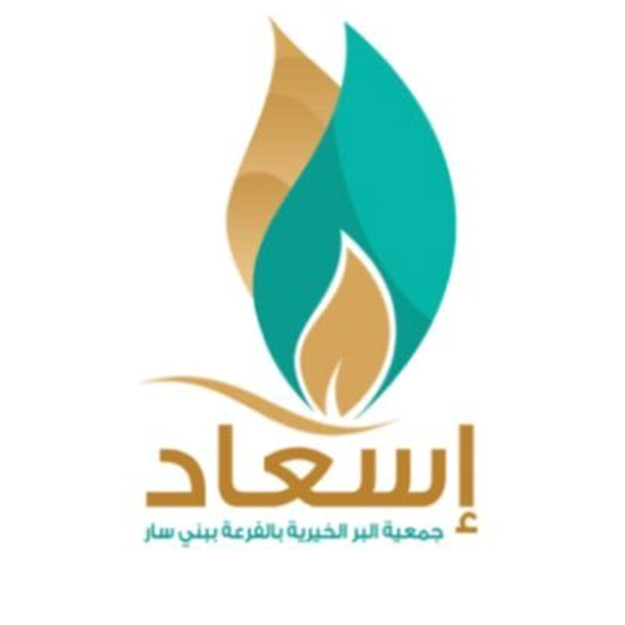 اللائحة الإدارية المنظمة لشؤون العاملينبالجمعية الخيرية بالفرعة ببني سار ( إسعاد )2019-2020مالفصل الأوّل: المقدمة والمصطلحاتالمقدمةأنشئت الجمعية تحت رقم وزاري (276) وتاريخ 24/٠٢/1425هـ ، وهي ذات شخصية اعتبارية، ولها كيانها التنظيمي والإداري والمالي الخاص بها في إطار أحكام نظامها الأساسي.وقد نـَصّ النظام الأساسي للجمعية الخيرية بالفرعة ببني سار ( إسعاد )  على أنها مؤسسة خيرية تعنى بتحقيق الأهداف التالية:تقديم الدعم المادي والمعنوي الشامل للفقراء والمعوزين والأرامل والمطلقات وأسر السجناء والأيتام والعمل على ضمان حقوقهم الاجتماعية بما ضمنه لهم الدين الحنيف .التوعية بأهمية الاعتماد على النفس في سبيل الحصول على متطلبات الحياة اليومية والوعي بأن ما تقدمه الجمعية له ضوابط يجب الالتزام بها تقديم برامج  تهدف إلى رفع المستوى المعيشي لكل فئات المجتمع وتقديم ما يناسب لكل فئة .العمل على توفير الاستثمارات اللازمة لاستمرار عمل الجمعية بما يجعلها قادرة على الاستمرار وفق ما خطط له .المـادة: (١)تسري أحكام هذه اللائحة على جميع العاملين بالجمعية الخيرية بالفرعة ببني سار ( إسعاد ) .المادة (٢)المصطلحات التالية اينما وردت بهذه اللائحة يقصد بها  :-الجمعية : الجمعية الخيرية بالفرعة ببني سار ( إسعاد ) .الرئيــس : رئيس مجلس إدارة الجمعية الخيرية بالفرعة ببني سار ( إسعاد ) .المجلــس : مجلس إدارة الجمعية .اللجنة : اللجنة التنفيذية التابعة لمجلس إدارة الجمعية، والتي تسير أعمال الجمعية .الأجهزة : المكاتب والفروع والمراكز التي تنشئها الجمعية وتديرها .الوحدات الإدارية : تشمل الإدارة العامة والإدارات والأقسام والوحدات المعتمدة في الهيكل التنظيمي للجمعيةالمدير التنفيذي : مدير الجمعية الخيرية بالفرعة ببني سار ( إسعاد ).لائحة شؤون العاملين: مجموعة الأسس والقواعد والإجراءات التي يتم بموجبها اختيار منسوبي الجمعية من العاملين والمستخدمين والمتعاونين والمتطوعين وتعيينهم وترقيتهم وإنهاء خدماتهم وما إلى ذلك .العامل أو المستخدم : الذي يشغل وظيفة معتمدة في الهيكل الوظيفي للجمعيةمنسوبي الجمعية : كل من يعمل بالجمعية سواء أكان عاملاً متفرغاً بشكل كامل أو جزئيالمتطوع : الذي يعمل مع الجمعية دون مقابلالمتعـاون :الشخص المستعان به من خارج الجمعية لأداء مهام مؤقتة بمكافأة مقطوعة بموجب عقد مع الجمعية، ولا تنطبق عليه الميزات واللوائح التي تنطبق على العامل أو المستخدمالسنة: اثنا عشر شهراً ميلادياً .الفصل الثاني: الواجبات والمسؤولياتالمـادة (٣)حيث أن الجمعية قد أنشئت من أجل خدمة أفراد المجتمع، فإنه ينبغي الحرص على أن يكون منسوبيها ممن يريدون بأعمالهم وجه الله عز وجل وأن يكون سلوكهم منضبطاً وفق الضوابط الشرعية والقواعد والقيم المهنية الصحيحة.المـادة (٤)يجب على العاملين في الجمعية التقيد بما يلي:معرفة السياسات والأنظمة واللوائح المعمول بها في الجمعية والتقيد بما جاء بها.المعرفة الدقيقة لمهام وظيفته التي يشغلها وواجباته وحدود صلاحياته ومسؤولياتهالالتزام بأوقات العمل الرسمي في مقر عمله وتكريس وقته وجهده لإنجاز واجبات الوظيفةتنفيذ التعليمات والأوامر التي تصدر إليه من الرؤساء فيما لا يخالف اللوائح والنظم أو يتعارض مع سياسات الجمعية وأهدافها، أو مع طبيعة عملهاالمحافظة على أموال الجمعية وممتلكاتها ووثائقها وأسرارهاأن يكون سلوكه متفقاً مع ما يقتضيه عمله من شرف ونزاهة وأمانة والتعاون مع زملائه العاملين بما يحقق أهداف الجمعية والمهام التي يكلف بهاالعمل في المكان الذي تحدده الجمعية والالتزام بكل النظم واللوائح والقواعد التي تحكم عمله، وأوامر رؤسائهمراعاة واحترام النظم واللوائح والعادات والتقاليد المرعية داخل المملكة العربية السعودية بما لا يتعارض مع القيم الإسلاميةالمــادة (٥)يحظر على أي من منسوبي الجمعية ما يلي:إفشاء أية معلومات يطلع عليها بحكم وظيفته إذا كانت سرية بموجب تعليمات تقضي بذلكالاحتفاظ لنفسه بأصل أو صورة لأية وثيقة رسميةممارسة أي نشاط يتعارض مع أهداف الجمعية أو تلقي تعليمات من جهة غيرهاطلب أو قبول أي تبرع أو إكرامية أو هدية لشخصه أو قيمة أتعاب من أي جهة كانت مقابل الخدمات التي يقدمها للجمعيةالإدلاء بتصريح أو نشر معلومات تتعلق بنشاط الجمعية أو إلقاء محاضرة أو الاشتراك في حديث عبر وسائل الإعلام المختلفة وفق التعليمات المنظمة لذلك؛ إلا بموافقة المدير التنفيذيالجمع بين وظيفته، وممارسة مهنة أخرى خارج الجمعية إلا بموافقة المدير التنفيذي، وبما لا يتعارض مع واجبات وظيفتهالفصل الثالث: المهمات والوظائف وتصنيفهاالمـادة (٦)يعتمد مجلس الإدارة بناء على توصية من المدير التنفيذي الهيكل التنظيمي والدليل التنظيمي الذي يحدد فيه مهام واختصاص كل وحدة إدارية من وحدات الجمعية.المـادة (٧)يعتمد مجلس الإدارة بناء على توصية من المدير التنفيذي سلم الأجور ودليل تصنيف وظائف الجمعية.المـادة (٨)يصدر مجلس الإدارة في بداية كل عام مالي في حال قرر التغيير أو عند الحاجة قراراً بتفويض الصلاحيات، أو أمراً باستمرار العمل بالاختصاصات والصلاحيات القائمة.المـادة (٩)يجوز بقرار من مجلس الإدارة بناءً على توصية من المدير التنفيذي بصفة استثنائية وبناء على مصلحة العمل تحوير بعض الوظائف أو تعديل مسمياتها أو شروط شغلها بما يتمشى مع خطة تصنيف الوظائف المعتمدة.المـادة (١٠)تصنف وظائف الجمعية إلى إدارات رئيسية يتفرع منها عدد من الأقسام والوحدات الفرعية التي يتبع لها وظيفة أو أكثر بحسب الحاجة.المـادة (١١)توصف كافة فئات الوظائف بالجمعية بحيث يتضمن الوصف:مسمى الوظيفةالوحدة الإدارية التي ترتبط بها فنياً أو تنظيمياًالدرجة الوظيفيةالاختصاص أو الهدف العام للوظيفةالمهام والمسؤولياتالحد الأدنى من المؤهلات العلمية المطلوبة والمعارف والقدرات اللازمة لشغل الوظيفةالمـادة (١٢)يتضمن سلم الأجور في الجمعية كافة مسميات الوظائف المصنفة وكذلك البدلات التابعة له ودليل للمؤهلات، وذلك لتمكين الجمعية من استقطاب الموارد البشرية ذات الكفاءة والمحافظة عليها.المـادة (١٣)تقيم وظائف الجمعية وفقاً لعوامل التقييم المعتمدة للوظائف واختيار أسلوب التقييم المناسب وإلحاق كل وظيفة بالدرجة المناسبة لها في سلم الأجور.الفصل الرابع: التوظيفالمـادة (١٤)يتم تقدير متطلبات الجمعية من القوة العاملة ويُبادر مدير الموارد البشرية بعمل جدول تقديري لمتطلبات القوة العاملة لكل إدارة قبيل نهاية العام بثلاثة أشهر على الأقل ويُمررها مرفقة مع استمارة القوة العاملة إلى المدير التنفيذي. ويراعى في المتقدم الاستقامة على الدين والكفاءة والجدارة والخبرة والمؤهل العلمي والأمانة امتثالاً لقول الله تعالى: ( إنَّ خَيْرَ مَنِ اسْتَأجَرْتَ القَوِيُّ الأمِينُ).شروط التوظيف:أن يكون العامل قد أتم الثامنة عشر من عمره وان لا يزيد عمره عن ستين عاماًاجتياز الفحص الطبي الذي يؤكد سلامة المرشح من أي عيب أو مرض يعوقه عن أداء واجباته على الوجه الأكملحسن السيرة والسلوك وألا يكون قد حكم عليه في حد أو تعزير، أو سبق فصله من الخدمة لأسباب مخلة بالشرف أو الأمانةخلو صحيفة البحث الجنائي من أي تهم تخل بالشرف أو الأمانةأن يجتاز بنجاح ما يتقرر من اختبار أو مقابلة شخصيةأن تكون المؤهلات العلمية من إحدى الجامعات او المعاهد المعترف بها بالمملكة العربية السعوديةمسوغات الوظيفة والوثائق:يجب على العامل تقديم المستندات الموضحة أدناه عند إبرام العقد وهي:تعبئة نموذج طلب التوظيف المعتمد في الجمعية.مطابقة الهوية الوطنية أو سجل العائلة إذا كان المتقدم للوظيفة سعودي/يه الجنسية.صورة من رخصة الإقامة ورخصة العمل وجواز السفر إذا كان المتقدم للوظيفة غير سعودي.صورة مصدقة من مؤهلاته العلمية وخبراته العملية.عدد (٢) صورة شخصية مقاس ٤ × ٦ ( حسب رغبة الجمعية).أي مستندات اخرى ترى الجمعية أهمية تقديمها.المـادة (١٥)تعطى أولوية التعيين لشغل الوظائف الشاغرة بالجمعية للسعوديين والسعوديات، وفي حالة تعذر ذلك يمكن شغل هذه الوظائف بغير السعوديين أو السعوديات ممن تتوفر فيهم الكفاءات والمهارات الضرورية والمؤهلات العلمية والخبرات العملية التي تتطلبها كل وظيفة لتحقيق أهداف الجمعية على أكمل وجه.المـادة (١٦)أ-:يتم التعيين على الوظائف بتوفر الحد الأدنى من المتطلبات الوظيفية للوظيفة كما هو موضح بالملحق
رقم (١).ب-: يعين العامل صاحب الخبرة حسب الآتي:يصنف العامل المعين حسب المؤهلات العلمية والخبرات العملية على أن يحسب الحد الأدنى لسنوات الخبرة المطلوبة للوظيفة ضمن الشروط. وفق الملحق رقم (١)تحسب كل سنتين من الخبرة في مجال نفس الوظيفة المطلوب شغلها بالجمعية بدرجة على الدرجة المعين عليها على ألا تزيد سنوات الخبرة المحسوبة عن عشر سنواتتحسب أجزاء السنة ( خمسة أشهر فأكثر ) من الخبرة بسنة واحدةفي حالة عدم توفر الحد الأدنى من الخبرة العملية في العامل المرشح للوظيفة، فإنه بعد موافقة مجلس الإدارة أو اللجنة التنفيذية على التعيين، يكون أجر العامل محدداً، بحسم ما يعادل النقص في الخبرة من أجر أول درجة للدرجة التي تصنف عليها الوظيفة إذا رغب مجلس الإدارة أو اللجنة التنفيذيةالمـادة (١٧)مع مراعاة ما ورد بنظام الجمعيات والمؤسسات الأهلية (١٤٣٧هـ) تتم التعيينات في الجمعية وفق الأسس التالية:لا يتم التعيين أو التكليف إلا على وظيفة معتمدة وشاغرة بميزانية الجمعية وفي حدود الاعتمادات المخصصة لذلك ولا يجوز مباشرة العامل للعمل إلا بعد صدور قرار التعيين أو إبرام عقد عمل معه/ها.يعين المدير التنفيذي ومساعده بقرار من مجلس الإدارة.تعيين العاملين القياديين بالجمعية الذين يشغلون المرتبة العاشرة بقرار من مجلس الإدارة بناءً على توصية المدير التنفيذي.يتم التعيين العاملين على وظائف الفئات الأخرى بموجب قرار من المدير التنفيذي.المــادة (١٨)يجوز للمدير التنفيذي الاستعانة بعمال مؤقتين ( وظائف مؤقتة) لإنجاز مهام يحتاجها العمل بمكافأة شهرية مقطوعة، وفي حدود الاعتمادات المخصصة لذلك، وذلك بموجب اتفاقية تعاون ملحق رقم ( ٩ ) ووفق شروط الوظائف الشاغرة وتكاليفها حسب الملحق رقم (٦) المرفق.المـادة (١٩)يجوز للمدير التنفيذي الاستعانة بعمال مؤقتين لإنجاز مهام يحتاجها العمل بأجر يومي يتراوح قدره بين (٥٠) ريال ولا يتجاوز (١٥٠) ريال ويصرف من البند المخصص له في الميزانية المالية للجمعية.المـادة (٢٠)يجوز للمدير التنفيذي الاستعانة بمتطوعين من ذوي الكفاءات العملية للاستفادة من خبراتهم في مجال تخصصاتهم التي تتوافق مع أعمال الجمعية، وفق ضوابط التطوع بالجمعية ملحق رقم (١٠)، وذلك بموجب قرار تكليف يصدره المدير التنفيذي أو من يفوضه، على أن ألا يصرف له أجر عن الأعمال التي يقوم بها.المـادة (٢١)يجوز للمدير التنفيذي بعد موافقة مجلس الإدارة أو اللجنة التنفيذية الاستعانة بمستشارين وخبراء ومتعاونين ( متفرغين وغير متفرغين) من ذوي الكفاءات العلمية والخبرات العملية لشغل وظيفة مناسبة بالجمعية وبمكافأة شهرية مقطوعة شاملة لجميع البدلات وفقاً لنظام الساعات المرفق لهذا النظام ملحق رقم (٤) والملحق رقم (٥) ووفق اتفاقية التعاون المعتمدة في الجمعية.ويشترط قبل التعيين الالتزام والتقيد بالشروط والضوابط التالية:أن تتناسب مؤهلاته أو مؤهلاتها العلمية وخبراته العملية مع الوظيفة المرشح عليهاالارتباط المالي بالمكافأة الشهرية قبل صدور قرار التعيين والتوقيع على العقدالتوقيع على اتفاقية التعاون المرفقة بهذه اللائحة ملحق رقم (٩)الحصول على موافقة مسبقة من الجهة التي يعمل بها إن كان نظامها يتطلب ذلك.الحد الأدنى لساعات العمل للمستشارين والخبراء والمتعاونين المتفرغين والغير المتفرغين تكون وفق المتفق عليه في العقد المبرميستحق المستشارون والخبراء والمتعاونون المتفرغون إجازة سنوية مقدارها (٣٠) يوماً ويجوز أن يتمتع بجزء منها بعد انقضاء فترة التجربةالمـادة (٢٢)يجوز بقرار من مجلس الإدارة أو اللجنة التنفيذية بناءً على توصية من المدير التنفيذي استعارة خدمات عاملين من أي جهة حكومية أو غير حكومية أو دولية أو إقليمية لمدة عام لشغل وظيفة معتمدة في وظائف الجمعية، على أن يعامل وفق احكام هذه اللائحة وما نص عليه نظام العمل ونظام التأمينات الاجتماعية في أحكامهما.المـادة (٢٣)يخضع العامل المعين لفترة تجربة لا تزيد مدتها عن ثلاثة أشهر من تاريخ مباشرته للعمل،وتُنهى خدماته إذا ثبت عدم صلاحيته، وتحسب الفترة التجريبية بعد ثبوت صلاحيته ضمن مدة الخدمة ويعتبر التعيين لاغياً إذا لم يباشر العامل مهام عمله خلال (١٥) يوم من تاريخ توقيعه أو توقيعها على العقد المبرم معه أو معها ما لم ينص في العقد على خلاف ذلك.الفصل الخامس: الأجور والبدلات والمكافآت والحوافز والتعويضاتأولاً: الأجور:المـادة (٢٤)يستحق العامل أجراً شهرياً مع بدل نقل شهري وفقاً لسلم الأجور الملحق بهذا النظام ملحق (٢)، وتعتبر أيام الشهر (٣٠) يوماً لاحتساب أجزاء الأجر.المـادة (٢٥)يتقاضى العامل أجره اعتباراً من تاريخ مباشرته العمل.المـادة (٢٦)لا يستحق العامل أجراً عن الأيام التي يتغيب فيها عن العمل بغير عذر مقبول نظاماً، وتتم مسائلته ومحاسبته على ذلك، وكذلك عن المدة التي يقضيها في السجن تنفيذاً لحكم قضائي فإن حكم له بالبراءة تعاد له الأجور.المـادة (٢٧)في حالة كف يد العامل عن العمل يصرف له نصف أجره الأساسي فقط طوال فترة كف اليد بما لا يزيد عن ستة أشهر، فإذا عوقب بغير الفصل، أو صدرت براءته يصرف له باقي أجره بالكامل، أما إذا عوقب بالفصل أو الإدانة فلا يستعاد ما صرف له ما لم تقرر الجهة التي أصدرت قرار العقوبة غير ذلك، ويعتبر المحبوس احتياطاً في حكم الموقوف عن العمل.المـادة (٢٨)لا يجوز الحسم من أجر العامل إلا بموافقة المدير التنفيذي، وفي إحدى الحالات التي نص عليها نظام العمل السعودي في المادة (٩٢) والتي بموجبها لا يجوز حسم أي مبلغ من أجور العامل لقاء حقوق خاصة دون موافقة خطية منه، إلا في الحالات الآتية :استرداد قروض صاحب العمل، بشرط ألا يزيد ما يحسم من العامل في هذه الحالة على ١٠٪ من أجره.اشتراكات التأمينات الاجتماعية، وأي اشتراكات أخرى مستحقة على العامل ومقررة نظاماً وللجمعية الحق في دفعها متى ما دعت الحاجة .اشتراكات العامل في صندوق الادخار والقروض المستحقة للصندوق.أقساط أي مشروع يقوم به صاحب العمل لبناء المساكن بقصد تمليكها للعمال أو أي مزية أخرى.الغرامات التي توقع على العامل بسبب المخالفات التي يرتكبها، وكذلك المبلغ الذي يقتطع منه مقابل ما أتلفه.استيفاء دين إنفاذاً لأي حكم قضائي، على ألاّ يزيد ما يحسم شهرياً لقاء ذلك على ربع الأجر المستحق للعامل ما لم يتضمن الحكم خلاف ذلك. ويستوفى دين النفقة أولاً، ثم دين المأكل والملبس والمسكن قبل الديون الأخرى.ووفقاً للمادة (٩٣) من نظام العمل السعودي:( لا يجوز – في جميع الأحوال – أن تزيد نسبة المبالغ المحسومة على نصف أجر العامل المستحق، ما لم يثبت لدى هيئة تسوية الخلافات العمالية إمكانية الزيادة في الحسم على تلك النسبة، أو يثبت لديها حاجة العامل إلى أكثر من نصف أجره، وفي هذه الحالة الأخيرة لا يعطى العامل أكثر من ثلاثة أرباع أجره، مهما كان الأمر).ثانياً: العلاوة السنوية:المـادة (٢٩)يجوز منح العامل علاوة سنوية بنقله من الدرجة التي يشغلها إلى الدرجة التالية لها مباشرة في غرة شهر يناير من بداية كل عام ميلادي وفقاً للملحق رقم (٢) بشرط أن يكون قد مضى على فترة التجربة مدة لا تقل عن ثلاثة أشهر في خدمة الجمعية وألا يقل معدله في آخر تقييم عن تقدير (جيد)، ويشترط لمنح العلاوة أن تكون الموارد المالية للجمعية تسمح بذلك.ثالثاً: البدلات:بدل النقل:المـادة (٣١)يصرف لعاملي الجمعية شهرياً حسب درجتهم الوظيفية المصنفة بدل نقل نقدي وفقاً لما هو محدد في ملحق رقم (٣) المرفق بهذه اللائحة، لتغطية نفقـات انتقـال شاغلي هذه الدرجة من مقر سكنهم إلى أماكن العمل وبالعكس، ويلغي هذا البدل في حال توفير وسيلة مواصلات مناسبة للعامل.المـادة (٣٢)يصرف بقرار من مجلس الإدارة بناء على توصية المدير التنفيذي للعامل الذي يتطلب طبيعة عمله الانتقال من مكان إلى آخر أثناء وقت الدوام بدل انتقال إضافي غير المنصوص عليه في المادة (٣١) من هذه اللائحة، يوازي ( ٥٠٪) من بدل النقل المستحق له، وذلك مقابل استخدامه لسيارته الخاصة في هذه التنقلات، ما لم تقوم الجمعية بتأمين وسيلة النقل عيناً وفي هذه الحالة تتحمل الجمعية مصروفات الصيانة والمحروقات.بدل السكن:المادة (٣٣)يستحق العامل أو المستخدم (ما لم ينص العقد على خلاف ذلك)، او لم توفر الجمعية له سكن، بدل سكن وفق الملحق رقم (٣) ويصرف بدل السكن مع الأجر الشهري، وفي حالة تأمين السكن يسقط البدل.بدل التأمين الطبي:المادة (٣٤)يعتمد مجلس الإدارة على نفقة الجمعية نظاماُ للرعاية الطبية للعاملين بالجمعية لتقديم خدمة طبية، وبما يحقق الحصول على رعاية صحية مناسبة.بدل ندرة:المـادة (٣٥)يجوز بقرار من مجلس الإدارة أو اللجنة التنفيذية بناء على توصية المدير التنفيذي منح مكافأة فنية لا تزيد عن (٢٠٪) من الأجر الأساسي للتخصصات النادرة والفنية التي يتطلبها عمل الجمعية، ويوافق عليها مجلس الإدارة.بدل ترحيل:المـادة (٣٦)يصرف للعامل المنقول بناءً على مصلحة العمل وليس بناءً على رغبته الشخصية أجر شهر واحد مقابل نقل أمتعته وأثاثه بحد أقصى خمسة آلاف ريال وفق الضوابط التالية:ألا يصرف له هذا البدل أكثر من مرة واحدة في السنة العقدية الواحدةألا تقل المسافة بين مقر عمله الأصلي ومقر العمل المنقول إليه عن المسافة المنصوص عليها في استحقاق الانتداب في الفقرة (١) من المادة (٣٧)بدل الانتداب:المـادة (٣٧)للجنة التنفيذية بناءً على توصية المدير التنفيذي إذا اقتضت مصلحة العمل انتداب العامل خارج مقر عمله في مهمة رسمية سواء داخل المملكة أو خارجها للمدة الضرورية لأداء المهمة المكلّف بها وفقاً لما يلي :يصرف للعامل المنتدب لأداء عمل داخل المملكة وبمسافة تزيد عن سبعين كيلو متراً عن مقر عمله بدل نقدي لانتدابه مقابل نفقات سفر وما إلى ذلك من المصاريف الضرورية التي تقتنع بها الجمعية عن كل يوم يقضيه خارج عمله ما لم تؤمنها له الجمعية، وتحدد قيمة الإنتداب حسب مرتبة العامل وفقاً لما هو محدد في ملحق رقم (٣) المرفق بهذه اللائحةإذا كان انتداب العامل لأداء مهمة خارج المملكة فيحدد قيمة الإنتداب حسب درجة العامل وفقاً لما هو محدد في ملحق رقم (٣) المرفق بهذه اللائحةتتكفل الجمعية بتكاليف علاج العامل المنتدب خارج المملكة وكذلك تتحمل الجمعية ضرائب المطارات ورسوم تأشيرات السفر لدخول الدولة المنتدب إليها العامل على أن تكون مؤيدة بمستندات رسمية مقبولة لدى الجمعيةتطبق الجمعية أحكام الانتداب المعمول بها في الجمعية على من يكلفون بمهام لحسابها من غير عامليها على حسب مستواهم الوظيفي المكافئ لمؤهلاتهم وخبراتهميجب أن يقدم العامل المنتدب تقريراً لرئيسه المباشر عما تم إنجازه خلال فترة الانتدابرابعاً: المكافآت:مكافأة العمل الإضافي:المـادة (٣٨)للمدير التنفيذي في الحالات الضرورية التي يتعذر فيها إنجاز العمل في ساعات العمل الرسمية تكليف بعض عاملي الجمعية بالعمل خارج وقت الدوام الرسمي في أيام العمل الرسمية بحد أعلى (٤) ساعات في اليوم الواحد، على أن يُدفع للعامل أجراً إضافياً عن ساعات العمل الإضافية يوازي أجر الساعة مضافاً إليه ( ٥٠٪) من أجره الأساسي على ألا تزيد ساعات العمل الفعلية (ساعات الدوام الرسمي) على عشر ساعات في اليوم الواحد أو خمسين ساعة في الأسبوع. وللمدير التنفيذي تكليف بعض عاملي الجمعية بالعمل في أيام الجمعة والعطلات الرسمية، وتحسب الساعة بساعة ونصف، تحدد في قرار التكليف بالعمل وكذلك عدد الساعات ووقتها إذا كانت مقتضيات العمل تتطلب ذلك، ويعتبر رفض العامل للتكليف رفضاً للعمل إلا بموجب مبررات مقنعه تقدرها المدير التنفيذي.المـادة (٣٩)لا تتم الموافقة على طلب العمل خارج وقت الدوام إلا بمذكرة خطية موجهة إلى المدير التنفيذي، تبين أسباب عدم القدرة على إنجاز العمل أثناء وقت الدوام، وحجم العمل المراد إنجازه، والمدة المطلوبة لإنجازه، ولا تصرف مكافأة العمل خارج وقت الدوام إلا بعد إنجاز المهمة، وتقديم تقرير خطي عنها لصاحب الصلاحية.مكافأة التكليف بمهام وظيفية أخرى:المـادة (٤٠)يجوز بقرار من المدير التنفيذي إذا اقتضت مصلحة العمل تكليف العامل بأعمال وظيفة أخرى أو مهمة رسمية إضافة إلى قيامه بمهمات وظيفته الأصلية، ويمنح المكلف مكافأة لا تزيد عن (٢٠٪) من الأجر الأساسي له، على أن لا تتجاوز مهام تكليفه بالأعمال الأخرى ثلاثين يوماً في السنة المالية.مكافأة التميز :المـادة (٤١)المكافآتتعتبر التقارير الدورية عن العامل أساساً تستند إليه الجمعية في منح المكافآت، والتي تشمل:الفئة الأولى::أ- خطاب الثناء أو التقدير:ب- العلاوات والترقياتالفئة الثانية:وتمنح هذه المكافآت بقرار من مجلس الإدارة وبناءً على توصية المدير التنفيذي وتتمثل في إحدى المكافئتين التالية::أ- العلاوات والترقيات الاستثنائية، أو:ب- مكافآت الإنتاج والتميز وهو منحة مالية أو هدية لا تتجاوز مبلغ (٥٠٠٠) ريال.مكافأة نهاية الخدمة:المـادة (٤٢)مع مراعاة ما ورد في أحكام مواد نظام العمل السعودي ( ٨٨،٨٧،٨٦،٨٥،٨٤،٨٠) عند حساب مكافئة نهاية الخدمة للعامل المنتهية خدماته بالجمعية، ويصرف للعامل عند نهاية خدمته في الجمعية مكافأة نهاية الخدمة على أساس أجر نصف شهر عن كل سنة خدمة للخمس سنوات الأولى، وأجر شهر عن كل سنة خدمة زيادة عن الخمس سنوات، وإذا تجاوزت مدة خدمة العامل عشر سنوات فيتم احتساب شهر كامل عن كل عام لكامل مدة الخدمة، وتحسب المكافأة على أساس أجر العامل الشهري الأساسي الأخير مضافاً إليه بدل السكن، على أن تكون انتهت خدمة العامل للأسباب التالية:لبلوغ العامل سن الستين أو خمسة وخمسون للعاملة.الاستقالة المصحوبة بموافقة الجمعية شريطة تقديمها بوقت كافٍ لا يقل عن ثلاثين يوماً من بداية سريانها، وللجمعية تقليص هذه المدة بما لا يتعارض مع ما نصت عليه المادة (٧٥) من نظام العمل.العجز الصحي الكامل عن العمل.انتهاء مدة العقد محدد المدة، أو فسخ العقد حسب النظام من أحد الطرفين.إنهاء الخدمة بسبب السجن أكثر من سنة في جرائم غير مخلة بالشرف والأمانة.إلغاء الوظيفة.الوفاة.خامساً: التعويضات:المـادة (٤٣)يصرف للعامل حسب حاجة العمل، بعد موافقة المدير التنفيذي المسبقة، تعويضاً عن النفقات التي يتكبدها نظير قيامه بأعمال لصالح الجمعية، على سبيل المثال لا الحصر:نفقات مكالمات الجوال بعد خصم المكالمات الشخصية.النفقات الاستهلاكية التي ينفقها لإنهاء أعمال الجمعية في أماكن أخرى.الانتقال بمركبته الخاصة لأداء أعمال خاصة بالجمعية.ويشترط للتعويض عن هذه النفقات تقديم مستندات ثبوتية مؤيدة لإنفاق المصروفات الفعلية للمهام تكون مسجلة باسم العامل.المـادة (٤٤)يجوز للمدير التنفيذي تأمين وسيلة نقل مناسبة للعاملين الذين تستوجب طبيعة عملهم تنقلاً مستمراً، وفي هذه الحالة لا يصرف لهم تعويضاً عن النفقات التي يتكبدها العاملين للانتقال.المـادة (٤٥)لا تطبق مواد الانتداب على العاملين الذين تستوجب طبيعة عملهم الإشراف الميداني على المكاتب وبرامج ومشاريع وخدمات الجمعية في مناطق ومدن مختلفة داخل المملكة، وإنما يتم تعويضهم بنظام العهد المالية التي تسوى بموجب مستندات ثبوتية مؤيدة لإنفاق المصروفات الفعلية للمهام وفق المادة (٤٣)، بحيث لا تتجاوز بأي حال بدل الانتداب المستحق وفقاً للمادة (٣٧).تذاكر السفر:المـادة (٤٦)يصرف للعامل المنتدب تذاكر سفر إلى محل انتدابه ومرجعاً بدرجة رجال الأعمال لشاغلي المرتبة العاشرة، ودرجة الضيافة للوظائف الإشرافية وباقي فئات الوظائف الأخرى بالجمعية.المـادة (٤٧)في حالة عدم وجود مطار بالمدينة المنتدب إليها العامل وعدم وجود سيارة خاصة بالجمعية لاستعمال المنتدب، فإن الجمعية تصرف للمنتدب ريالاً واحداً عن كل كيلو متر وذلك من مقر الجمعية التي يعمل بها المنتدب وحتى وصوله إلى المدينة المنتدب إليها ذهاباً وإياباً وفق المسافات المعتمدة بين مدن ومحافظات المملكة ولا يشمل ذلك التجول داخل المدينة نظراً لتعويض المنتدب بدل نقل أثناء انتدابه، على أن تتحمل الجمعية مصاريف الوقود والصيانة بموجب مستندات ثبوتية مؤيدة يقدمها المنتدب للجمعية.المـادة (٤٨)يتم التعويض عن تذاكر السفر بعد موافقة المدير التنفيذي وفي كل الأحوال يلزم تقديم صورة تذاكر السفر ضمن المستندات المؤيدة لأداء المهمة، وبما لا يتعارض مع ما ورد بالمادتين (٤٧،٤٦) يكون التعويض على أساس أسعار الدرجة لكل فئة.المـادة (٤٩)تطبق أحكام بدل الانتداب على الأشخاص -غير العاملين – الذين يكلفون بمهام بقرار من مجلس الإدارة بناءً على توصية المدير التنفيذي تحدد فيه الدرجة التي يعاملون على أساسها في الاستحقاق المالي وتذاكر السفر.المـادة (٥٠)يستحق العامل غير السعودي تذاكر سفر وفقاً لما يلي:ذهاب وعودة كل عامين له ولزوجته أو زوجه ولاثنين من أولاده القصر المقيمين معه إقامه نظامية.ذهاب فقط في حالة إنهاء العقد من قِبل الطرف الأول بعد مضي فترة التجربة المنصوص عليها في العقد. ( خروج نهائي ).ذهاباً فقط بعد عامين في حالة عدم رغبة العامل في تجديد العقد ( خروج نهائي ).الدرجة المعتمدة للسفر هي الدرجة السياحية، من وإلى عاصمة بلد العامل أو العاملة.يجوز للجمعية إذا رأت صرف قيمة التذاكر نقداً، وأن تحسب قيمة التذاكر على أساس قيمة التذكرة في تاريخ استحقاق العامل لها، لا على أساس القيمة في تاريخ إجازته أو إجازتها شريطة أن يتقدم بطلب صرف القيمة في تاريخ الاستحقاق وأن لا يكون تأجيل إجازته بناءً على طلب المدير التنفيذي.وفي حالة تمتع العامل بإجازته بعد تاريخ استحقاق التذاكر فيُعطى أمر إركاب غير مرتجع ولا يحق له صرفه نقداً، وبنفس الامتيازات المذكورة في الفقرتين( أ، ب).تعويض العجز:المـادة (٥١)يطبق في شأن إصابات العمل والأمراض المهنية أحكام فرع الأخطار المهنية المنصوص عليها في نظام التأمينات الاجتماعية السعودي.تعويضات نفقات الوفاة:المـادة (٥٢)تتحمل الجمعية نفقات دفن أو ترحيل جثمان العامل الغير سعودي المتوفى ونفقات ترحيل أسرته إلى موطنه ويصرف للورثة حسب صك الورثة أجر (٣) أشهر حسب آخر أجر أساسي تقاضاه.الفصل السادس: الإجـازاتأولا أنواع الإجازات :الإجازة السنوية:المـادة (٥٣)الإجازة السنوية حق للعامل وقدرها ثلاثون يوماً عن كل أحد عشر شهراً قضاها على رأس العمل بالجمعية.المـادة (٥٤)لا يستحق العامل إجازة اعتيادية عن المدد التالي بيانها:مدة الإجازة الاستثنائيةمدة كف اليد وما في حكمه في حالات الإدانة إلا إذا ثبتت براءتهمدة الإعارةمدة غياب العامل بأجر أو دون أجر إذا انتهت خدماته بنهاية مدة الغيابمدة سجن العامل تنفيذاً لحكم صادر ضدهالمـادة (٥٥)يجوز عند الضرورة وبموافقة المدير التنفيذي، تمتع العامل بنصف إجازته السنوية إذا أمضى في الخدمة ستة أشهر على الأقل.المـادة (٥٦)يصرف للعامل أجر الإجازة مقدماً حسب آخر أجر يتقاضاه.المـادة (٥٧)يتعين على العامل أن يتمتع بإجازته السنوية كلياً أو جزئياً بتقديم طلب بذلك بمدة لا تقل عن شهرين من تاريخ بداية الإجازة المقترحة، وتصدر الموافقة عليها حسب ظروف العمل ويجوز تأجيلها بموافقـة المدير التنفيذي إذا استـدعت المصلحة ذلك على ألا تزيد مدة الإجازة المتراكمة عن ٦٠ يوماً في مجموعها وهو الحد الأعلى الذي يمكن أن يتمتع به العامل في العام الواحد.الإجازة الاستثنائية:المـادة (٥٨)يجوز بقرار من مجلس الإدارة بناءً على توصية المدير التنفيذي منح العامل أجازة بدون أجر (استثنائية)، على الوجه التالي:بعد مضي خمس سنوات من تاريخ التعيين وللأسباب التي يبديها العامل ويقدرها المدير التنفيذي، وذلك لمدة لا تزيد عن سنة واحدة غير قابلة للتجديد، ولا تحتسب مدة هذه الإجازة ضمن خدمات العامل.بعد مضي ثلاث سنوات من تاريخ التعيين وللأسباب التي يبديها العامل ويقدرها المدير التنفيذي وذلك لمدة لا تزيد عن ستة أشهر غير قابلة للتجديد، ولا تحتسب مدة هذه الإجازة ضمن خدمات العامل.إجازة أداء الاختبارات:المـادة (٥٩)يمنح العامل إجازة بأجر لأداء الاختبارات الدراسية عن سنة غير معادة تعادل المدة الفعلية للاختبارات، شرط أن تكون هناك موافقة مسبقة من المدير التنفيذي بالدراسة، وبناء على إشعار خطي من الجهة التي يدرس بها.الإجازة المرضية:المـادة (٦٠) يستحق العامل إجازة مرضية سواءً متصلة أو منفصلة بعد التأكد من استحقاقه لها من قبل إدارة الموارد البشرية بما لا يتجاوز (١٢٠) يوماً في السنة الواحدة التي تبدأ من تاريخ أول إجازة مرضية، ويحسب الأجر في السنة الواحدة وفقاً لما يلي:(٣٠) يوماً بأجر كامل.(٦٠) يوماً التي تليها تحسب على أساس ٧٥٪ من الأجر.وبدون أجر عن مدة (٣٠) يوماً التي تليها.وفي حال تجاوزت الإجازة المرضية (١٢٠) يوماً، فيتم عرض العامل على هيئة طبية معتمدة من قبل الجمعية، لتقديم تقرير طبي وافي ومعتمد عنه. وبناءً على نتيجة التقرير يرفع مدير إدارة الموارد البشرية بالجمعية توصيته إلى المدير التنفيذي لإنهاء خدمة العامل أو مد إجازة العامل المرضية دون أجر.المـادة (٦١)يستحق العامل الذي يصاب بجروح أو كسر أو مرض بسبب تأدية العمل ودون خطأ منه يمنعه من أداء عمله بصفة مؤقتة إجازة مرضية بحد أقصى ستة أشهر، بموجب تقرير طبي معتمد بأجر كامل، فإذا لم يعد العامل إلى عمله بعد انتهاء هذه المدة يعرض أمره على هيئة طبية معتمدة من قبل الجمعية، لتقرر إنهاء خدماته أو تمديد إجازته مع تحديد المدة الإضافية، وبحد أقصى لا يتجاوز ستة أشهر ويصرف له في هذه الحالة نصف الأجر.إجازة المرافقة :المـادة (٦٢)يجوز للمدير التنفيذي الموافقة أو الرفض بناءً على ما تقتضية ظروف العمل بالجمعية، لمنح العامل إجازة لمرافقة أحد أقربائه للعلاج وفق تقرير طبي صادر من مستشفى حكومي أو من مستشفى أهلي بشرط تصديقه من الشؤون الصحية بالمنطقة وفق الضوابط الآتية:شهر بأجر كامل.يجوز تمديدها لمدة ثلاثة أشهر أخرى كحد أعلى بنصف أجر.يجوز تمديدها بدون أجر لمدة ستة أشهر، وفي حالة عدم مباشرته بعد ذلك تنهى خدماته وتصرف له مكافأة حقوقه وتعويضاته.المادة (٦٣)يشترط لمنح إجازة مرافقة المريض:أن يكون المريض أحد أولاد العامل أو زوجه أو أحد والديه أو ممن يعولهم شرعاً.أن تقرر هيئة طبية معتمدة ضرورة مصاحبة العامل للمريض والمدة المقررة للعلاج.إجازة الوضعالمـادة (٦٤)تُمنح العاملة إجازة وضع لمدة الأسابيع الأربعة السابقة على التاريخ المحتمل للوضع، والأسابيع السته اللاحقة له بأجر كامل، ولا يُدفع لها أجراً أثناء إجازتها السنوية العادية إذا كانت قد استفادت في السنة نفسها من إجازة وضع بأجر كامل.تمنح العاملة في حالة إنجاب طفل مريض أو من ذوي الاحتياجات الخاصة، وتتطلب حالته الصحية مرافقاً مستمراً له- الحق في إجازة مدتها شهر بأجر كامل تبدأ بعد انتهاء مدة إجازة الوضع، ولها الحق في تمديد الإجازة لمدة شهر واحد فقط دون أجر.إجازات الأعياد والمناسبات:المـادة (٦٥)للعامل الحق في إجازة بأجر كامل في الأعياد والمناسبات التالية:إجازة عيد الفطر المباركإجازة عيد الأضحى المباركيوم واحد بمناسبة اليوم الوطني للمملكة (أول الميزان ) فإذا صادف يوم الميزان يوم الراحة الأسبوعية تمدد الإجازة يوماً آخراًإجازات الظروف الطارئة التي تعلن رسمياً من قبل الجهات الرسمية بالدولةالإجازات الخاصة:المـادة (٦٦)للعامل الحق في إجازة بأجر كامل بعد تقديم ما يثبت ذلك في الحالات الآتية:خمسة أيام في حالة وفاة زوجه (خاص بالعامل الذكر) أو أحد أصوله أو فروعه أو عند زواجهثلاثة ايام في حالة ولادة مولود له (خاص بالعامل الذكر)للعاملة المسلمة التي يتوفى زوجها الحق في إجازة عدة بأجر كامل لمدة لا تقل عن أربعة أشهر وعشرة أيام من تاريخ الوفاة، ولها الحق في تمديد هذه الإجازة دون أجر إن كانت حاملاً- خلال هذه الفترة حتى تضع حملها، ولا يجوز لها الاستفادة من باقي إجازة العدة الممنوحة لها وفق النظام بعد وضع حملهاللعاملة الغير مسلمة التي يتوفى زوجها الحق في إجازة بأجر كامل لمدة خمسة عشر يوماًإجازة الحج:المـادة (٦٧)يمنح العامل المسلم الذي أمضى في خدمة الجمعية سنتين متصلتين على الأقل ويرغب في أداء فريضة الحج إجازة بأجر كامل مدتها لا تقل عن عشرة أيام ولا تزيد على خمسة عشر يوماً بما فيها إجازة عيد الأضحى، لأداء هذه الفريضة وذلك لمرة واحدة طوال مدة خدمته وللجمعية تنظيم منح هذه الإجازة بما لا يخل بانتظام سير العمل بها.ثانياً: أحكام عامة في الإجازات:المـادة (٦٨)تحدد بداية ونهاية الإجازات الرسمية والمناسبات في مقر الجمعية ومكاتبها وفقا للإجازة التي تقرها مجلس الوزراء لموظفي الدولة في المملكة العربية السعودية.المـادة (٦٩)يجوز للعامل أن يطلب التمتع بإجازته السنوية بعد إجازته المرضية المعتمدة بموجب تقرير طبي معتمد، وتحتسب من تاريخ نهاية الإجازة المرضية، وإذا أثبت الكشف الطبي بعد ذلك عدم قدرته على العمل تنهى خدماته لعدم اللياقة الصحية.المـادة (٧٠)لا يجوز تعويض العامل عن إجازته وهو على رأس العمل وفي حالة انتهاء خدمة العامل يدفع له على سبيل التعويض مدة الإجازات التي يستحقها على ألا تزيد عن (تسعين يوماً) عدا حالات الوفاة التي يتم التعويض فيها عن جميع الإجازات المتراكمة.الفصل السابع: النقل والإعارةالنقــل:المـادة (٧١)يجوز بقرار من اللجنة التنفيذية بناءً على توصية المدير التنفيذي، ووفقاً لحاجة العمل نقل العامل من إدارة إلى إدارة أخرى أو من مقر الجمعية إلى مكتب آخر تابع للجمعية، ويجب على العامل المنقول ضرورة تسليم ما بحوزته من عهد ومعاملات قبل مغادرته عمله المنقول منه.الإعارة:المـادة (٧٢)يجوز بقرار من مجلس الإدارة أو اللجنة التنفيذية بناءً على توصية المدير التنفيذي إعارة خدمات بعض عاملين الجمعية إلى جمعيات أو منظمات أو مؤسسات دولية بما لا يؤثر على سير العمل بالجمعية، وتكون مدة الإعارة عاماً واحداً قابل للتمديد لعام آخر فقط على أن تتحمل الجهة المعار إليها العامل أجوره وأي بدلات أو مميزات أخرى ويتحمل عامل الجمعية دفع مستحقات التأمين شهرياً محسوباً على أجره في وظيفته الأصلية وما يطرأ عليه من زيادات.الفصل الثامن: التدريبالمـادة (٧٣)تضع الجمعية خططاً تنفيذية لتدريب وتطوير عامليها وتطوير مهاراتهم وفق احتياجاتها التدريبية.المـادة (٧٤)يعتبر التدريب جزءاً من واجبات الوظيفة التي يجب على العامل تأديتها بكل إتقان سواء داخل العمل أو خارجه ويخضع للتقييم والمتابعة من قبل الإدارة المختصة.المـادة (٧٥)للمدير التنفيذي بعد موافقة اللجنة التنفيذية في الحالات الضرورية أن يوفد العامل للتدريب داخل السعودية أو خارجها أو أن توافق على أن تعقد دورات في مكان عمل العامل وفق ما تقتضيه مصلحة العمل.المـادة (٧٦)لا يجوز ابتعاث العامل للتدريب في الخارج في دورات أو برامج لها مثيل في مقر عمله وللمدير التنفيذي بعج موافقة اللجنة التنفيذية إلغاء إيفاد العامل للتدريب في الخارج أو الداخل إذا اقتضت المصلحة ذلك. ما لم يكن قد باشر التدريب فعلاً.المـادة (٧٧)إذا كانت مدة التدريب شهراً واحداً أو أقل خارج المدينة أو الدولة التي يعمل بها العامل فيعامل العامل بموجب قواعد الانتداب.المـادة (٧٨)يشترط فيمن يوفد للتدريب أن يكون قد أمضى في خدمة الجمعية عاماً على الأقل، وأن يجيد اللغة التي تدار بها الدورة التدريبية المرشح لها، وأن يكون قد حصل على قبول من جهة التدريب، وأن تكون للدورة التدريبية علاقة مباشرة بالعمل الذي يقوم به، وألا تزيد مدة التدريب عن سنة.المـادة (٧٩)تحتسب فترة التدريب التي يجتازها العامل بنجاح ضمن خدمته وتحسب لأغراض الترقية باعتبار كل يوم تدريب مساوياً ليومين من الخدمة وعلى إدارة الموارد البشرية الحصول على تقارير دورية للمتدربين من جهات التدريب ومتابعة ذلك، وفي جميع الحالات تحسب في مدة الخدمة.المـادة (٨٠)يتعهد المتدرب خطياً وقت إلحاقه بالدورة التدريبية بالعمل في الجمعية بعد إتمام الدورة لمدة مماثلة بعد التدريب، فإن لم يلتزم، يحق للجمعية مطالبته بإعادة تكاليف ما تم صرفه عليه أو خصمها من مستحقات نهاية خدمته.المـادة (٨١)لا يجوز للمتدرب تعديل أو تغيير برنامج التدريب الذي وافقت عليه الجمعية إلا بعد موافقة خطية من المدير التنفيذي.الفصل التاسع: التقييم الوظيفي والتدرج والترقيةالمـادة (٨٢)يخضع العامل لتقييم الأداء الوظيفي من قبل رئيسه المباشر وفقاً لدليل إجراءات الترقية والتقويم وترفع للمدير التنفيذي في نهاية كل عام لاعتمادها، أما المدير التنفيذي والمراجع الداخلي فيخضع لتقييم الأداء السنوي من قبل مجلس الإدارة، ويكون التقييم لجميع العاملين حسب العناصر التالية:المـادة (٨٣)يكون مجموع ما يحصل عليه العامل من نقاط في تقرير التقييم ممثلاً درجة تقييم الأداء الوظيفي لديه، وللمجلس بناءً على توصية من المدير التنفيذي إعادة ترتيب العناصر الواردة في المادة (٨٢) من هذه اللائحة أو إضافة ما يراه من عناصر أخرى وإعادة توزيع النقاط وفقاً لذلك.المـادة (٨٤)يتم تقييم أداء العامل وفقاً للعناصر المحددة في المادة (٨٢) من هذه اللائحة حسب النقاط والتدرج التالي :المـادة (٨٥)يقيم أداء العامل في الفترات التالية :قبل انتهاء الفترة التجريبية بخمسة عشر يوماً على الأقلقبل انتهاء السنة العقدية بشهرين على الأقلعند الترشيح للترقية أو منصب إداري أعلىالمادة (٨٦)يحفظ تقرير تقييم الأداء الوظيفي للعامل في ملف خدماته.المادة (٨٧)يتم إبلاغ العامل بنتيجة تقرير تقييم أدائه الوظيفي في موعد لا يتجاوز أسبوعين من تاريخ اعتماده، وله حق التظلم من نتيجة التقرير أمام المدير التنفيذي، وأمام مجلس الإدارة في حال التظلم من تقرير المدير التنفيذي.المادة (٨٨)يجوز للجمعية إنهاء عقد العامل عند حصوله على تقدير (غير مرضي) في تقرير الأداء الوظيفي له خلال الفترة التجريبية، كما يحق للجمعية في الحالات التي تراها إنهاء خدمات العامل بموجب احكام المادة (٧٧) من نظام العمل.المادة (٨٩)يتم إنذار العامل في المرة الأولى عند حصوله على تقدير (غير مرضي) في تقرير تقييم الأداء الوظيفي المعد عنه، وإنذاره بإنهاء عقده في حالة عدم تحسن مستوى أدائه.المادة (٩٠)للجمعية الحق في إنهاء عقد العامل الحاصل على تقدير (غير مرضي) في تقرير تقييم أدائه الوظيفي في المرة الثانية للأداء الضعيف، دون الحاجة لإنذاره مرة أخرى بتحسين مستوى أدائه أو الانتظام.المـادة (٩١)يوضع العامل عند الترقية على الدرجة التي تساوي أجره بعد الترقية أو على الأعلى منها مباشرة بالدرجة المرقى إليها.المـادة (٩٢)يصدر قرار الترقية على الوظيفة الشاغرة من مجلس الإدارة بناءً على توصية المدير التنفيذي.المـادة (٩٣)مع مراعاة ما ورد في المادة رقم (٩٢) لمجلس الإدارة وبناء على توصية المدير التنفيذي أن يرقى العامل على وظيفة شاغرة على ألا تتجاوز الترقية مرتبة واحدة من السلم الوظيفي. ويشترط لترقية العامل بالجمعية ما يلي:أن يكون الوضع المالي للجمعية يسمح بذلك.الجدارة والاستحقاق والكفاية والانضباط في العمل وفقاً للعناصر المحددة في المادة (٨٢).توفر المؤهلات العلمية والخبرات العملية المطلوبة في الوظيفة المرقى عليها العامل.قضاء العامل مدة لا تقل عن خمسة أعوام في المرتبة المرقى منها.حصول العامل على تقدير لا يقل عن (جيد جداً) في نموذج تقويم الأداء في السنة الأخيرة ولا يقل عن جيد في السنوات الثلاث السابقة.ألا تتم الترقية خلال فترة الإجازة الاستثنائية أو الإيفاد أو الابتعاث أو الدراسة أو فترة كف يد العامل أو أثناء التحقيق معه أو خلال فترة التجربة أو في حالة صدور عقوبة عليه أو عليها بالحرمان من علاوة أو بالحسم من الأجر لمدة خمسة عشر (١٥) يوماً فأكثر إلا بعد أن يمضي سنة من تاريخ العقوبة.أن يجتاز المرشح للترقية المتطلبات التدريبية التي قد تقرر له من المدير التنفيذي لاختيار أحد المرشحين للترقية.المـادة (٩٤)تكون الترقية نافذة اعتباراً من تاريخ صدور القرار من مجلس الإدارة.الفصل العاشر: الجـزاءاتالمـادة (٩٥)يحق للجمعية إيقاع جزاء على العامل إذا أخل بواجبات العمل أو قصر في أدائه أو تصرف بشكل يتنافى مع الأخلاق والقيم الإسلامية أو يسئ إلى العمل بالجمعية بعد التحقيق معه/ها، ويحدد الجزاء المناسب بأحد الجزاءات التأديبية التالي:تنبيه شفهي من رئيسه المباشرلفت نظر مباشر من رئيسه المباشرالإنذار الخطي الأول من المدير التنفيذيالإنذار الخطي النهائي من المدير التنفيذيالحسم من الأجر بما لا يتجاوز أجر خمسة عشر يوماً من المدير التنفيذي مع مراعاة عدم تجاوز الحد الأقصى للحسم خمس أيام في الشهر الواحدالحرمان من العلاوة السنويةالحرمان من الترقية لمدة لا تزيد على سنةالإيقاف من العمل مع الحرمان من الأجرالفصل من الخدمة في الحالات المقررة في نظام العمل بقرار من مجلس الإدارة بناء على توصية المدير التنفيذييتم احتساب مدة التأخير عن طريق تجميعها كل (٨) ساعات بيوم كامل ويتم الحسم من الأجر في آخر كل شهر، ثم يعاد احتسابها من جديد ما لم يكن قد مضى على كشفها أكثر من ثلاثين يوماً بين كل تأخير وتأخير آخرعلى أن يتم تحديد الجزاء المناسب دون التقيد بالتسلسل الموضح أعلاه وبما يتناسب مع جسامة المخالفةالمـادة (٩٦)يتم توقيع أحد الجزاءات المذكورة بالمادة رقم (٩٥) فقرة (١) أوفقرة (٢) أو فقرة ( ٣ ) أو فقرة (٤) أو الحسم من الأجر بما لا يزيد عن يوم واحد من العامل المخالف دون الحاجة إلى إحالته للجنة تحقيق على أن يشعر خطياً بالمخالفة والجزاء الذي سيوقع عليه، وفي حالة عدم اعتراضه بكتاب رسمي خلال خمسة أيام من تاريخ استلامه قرار الحسم يعتبر الجزاء نهائي يطبق فوراً؛ وفي حالة اعتراض العامل يحال الأمر إلى المدير التنفيذي للنظر في اعتراضه.المـادة (٩٧)لا يوقع أي جزاء من الجزاءات الواردة في المادة (٩٥) باستثناء ما ورد في المادة (٩٦) إلا بعد إجراء تحقيق كتابي وتسمع فيه أقوال العامل وفق الآتي:يشكل المدير التنفيذي لجنة من ثلاثة أشخاص أحدهم من إدارة المواد البشرية على ألا تقل درجاتهم عن درجة العامل المحال للتحقيق.تقوم اللجنة بإجراء تحقيق كتابي تسمع فيه أقوال العامل.ترفع اللجنة توصياتها النهائية للمدير التنفيذي في مدة أقصاها شهر من تاريخ صدور قرار التحقيق، الذي يقوم برفعه إلى مجلس الإدارة.المـادة (٩٨)للمدير التنفيذي كف يد العامل عن العمل لمدة أقصاها شهرين إذا اقتضت متطلبات التحقيق ذلك أو على أساس إجراء احتياطي يعود بعدها للعمل ما لم يصدر قرار بفصله.المـادة (٩٩)تزول تلقائياً آثار الجزاءات التأديبية التي توقع على العامل بعد:ثلاثة أشهر بالنسبة للفت النظر الخطيستة أشهر بالنسبة للإنذار الخطيتسعة أشهر بالنسبة للحسم من الأجر من تاريخ الجزاءعام بالنسبة للحرمان من العلاوة أو الترقيةثلاثة أعوام بالنسبة للفصل من الخدمة ما لم يكن لأسباب مخلة بالشرف أو الأمانةالمـادة (١٠٠)بما لا يتعارض مع الأنظمة المرعية الأخرى في المملكة العربية السعودية، يتم الاستئناس عند تطبيق الجزاءات الموضحة في المادة (٩٥) بجدول الجزاءات التالي:أولاً : مخالفات غير محددة الجزاءات:ثانياً: مخالفات محددة الجزاءات:ملاحظات:لا يجوز توقيع جزاء تأديبي بما يزيد عن حسم أجر يوم واحد على العامل إلا بعد إبلاغه كتابة بما نسب إليه والتحقيق معه بموجب محضر تحقيق.إن أي مخالفة يمر عليها ستة أشهر تعتبر المخالفة المماثلة التالية الأولى من نوعها وتطبق بشأنها تسلسل الجزاءات الواردة في هذا الجدول.النسب الواردة بالجدول تشير إلى نسبة الحسم من الأجر اليومي.في جميع الأحوال في حال تكرار المخالفة فيجب أن تكون العقوبة المكررة اشد من العقوبة الأسبق.المـادة (١٠١)في حالة وقوع مخالفة لم يرد بها نص في هذه اللائحة يسترشد باللائحة النموذجية للمكافآت والجزاءات الصادرة من وزارة العمل والشؤون الإجتماعية لتقدير مقدار الجزاء.الفصل الحادي عشر: انتهاء الخدمةالمـادة (١٠٢)تنتهي خدمة العامل من الجمعية بأحد الأسباب التالية:الاستقالة وقبولهاانتهاء مدة العقد ما لم يتم الاتفاق بين العامل والجمعية على التجديدفسخ العقدثبوت عدم الصلاحية خلال فترة التجربةالغياب دون عذر مشروع أكثر من عشرين يوما متقطعة أو عشرة أيام متتالية خلال السنة المالية، على أن يسبق الفصل إنذار كتابي من المدير التنفيذي بعد غيابه عشرة أيام في الحالة الأولى وانقطاعه/ها خمسة أيام في الحالة الثانيةالفصل من الخدمة لأسباب تأديبية أو لحكم شرعي نهائيإلغاء الوظيفةعدم اللياقة الصحية للاستمرار في الخدمة بناء على تقرير طبي معتمد من أحد المستشفيات الحكوميةالحصول على تقدير (غير مرضي) لمرتين متتاليتين في نموذج تقويم الأداءبلوغ سن الستين من عمره للعمال، وخمس وخمسون سنة للعاملات، ما لم يتفق الطرفان على الاستمرار في العمل بعد هذا السنالوفاةالمـادة (١٠٣)يقدم العامل الراغب في الاستقالة طلباً كتابياً بذلك عن طريق رئيسه المباشر ويظل العامل على رأس عمله حتى يصدر قرار بقبول استقالته من المدير التنفيذي أو بعد مضي (٤٥) يوماً من تاريخ تقديم طلب الاستقالة.المـادة (١٠٤)لا يجوز قبول استقالة العامل المحال للتحقيق أو الموقوف عن العمل حتى يبت في أمره.المـادة (١٠٥)لا يستحق العامل الذي تنتهي خدمته لعدم صلاحيته خلال فترة التجربة أية مكافأة أو إجازة سنوية عن الفترة التي قضاها في العمل عدا أجره الشهري عن الفترة التي قضاها في العمل.المـادة (١٠٦)تنتهي خدمات العامل إذا حكم عليه بالفصل من الخدمة تأديبياً أو في حالة الحكم عليه بحد شرعي أو بالسجن مدة تزيد عن سنة في قضية غير مخلة بالشرف والأمانة، أو في جريمة مخلة بالشرف أو الأمانة دون النظر لفترة السجن، بناء على إشعار خطي من الجهات الرسمية المختصة، وتنقسم حالات السجن إلى :الحالة الأولى : إذا سُجن العامل في قضية رُفعت ضده من الجمعية.إذا أُدين فيها، فإنه تطبق عليه المادة(٤٢) أو المادة(١٠٩) أيهما يصنف.إذا ثبتت براءته يُعاد للعمل وتدفع الجمعية أجره كاملاً أثناء فترة السجن.الحالة الثانية : إذا سُجن العامل في قضية لم تكن الجمعية طرفاً فيها:إذا أُدين فيها، فإنه تطبق عليه المادة (٤٢) أو المادة(١٠٩) أيهما يصنف.إذا ثبتت براءته يُعاد للعمل، والجمعية غير ملزمة بدفع أجره أثناء فترة سجنه، وعلى العامل المطالبة بالتعويض من الجهة التي تسببت في سجنه مع مراعاة ما ورد في المادة ( ١٠٩).يحق للمدير التنفيذي إصدار قرار بتصفية مستحقات العامل ( المنصوص عليه في الحالة الثانية ) تبعاً لما تقتضيه مصلحة الجمعية.المـادة (١٠٧)يخطر العامل الذي تقرر الجمعية إنهاء خدماته بسبب إلغاء الوظيفة قبل ثلاثة أشهر على الأقل من التاريخ المحدد للإلغاء وفي حالة عدم إخطاره فإنه يعوض عن المدة التي لم يخطر فيها بما يعادل أجر تلك المدة.المـادة (١٠٨)يجوز للمدير التنفيذي فسخ عقد العامل إذا كان العقد معه غير محدد المدة، وذلك إذا دعت الضرورة، ويتم تعويض العامل بأجر شهرين.المـادة (١٠٩)عند انتهاء عقد العامل المتعاقد من غير السعوديين، لعدم رغبة الجمعية في تجديد عقده تصفى مستحقاته النظامية، ولا يصرف له أكثر من (٥٠٪) من المبلغ الإجمالي إلا بعد تصحيح وضعه النظامي، ونقل كفالته أو إصدار تأشيرة خروج نهائي له إذا رغب في ذلك. ويصرف له المبلغ المتبقي مع مراعاة ما نصت عليه المادة (٨٨) من نظام العمل.المـادة (١١٠)يحال العامل على التقاعد إذا بلغ سن (٦٠) عاماً هجرياً أو إذا بلغت العاملة (٥٥) عاماً هجرياً، ويجوز تمديدها إلى الخامسة والستين في الحالة الأولى، وتمديدها إلى الستين في الحالة الثانية بشكل استثنائي بقرار من مجلس الإدارة بناءً على توصية المدير التنفيذي.الفصل الثاني عشر: أحكام عامةالمـادة (١١١)تحدد ساعات وأيام العمل الأسبوعية في الجمعية ومكاتبها وأجهزتها حسب المواعيد المعمول بها في الجمعية، وتكون عدد أيام العمل خمسة أيام في الأسبوع ويكون يومي الجمعة والسبت يومي الراحة الأسبوعية بأجر كامل لجميع العاملين، وللجمعية أن تستبدل هذان اليومين بيومين آخرين لبعض العاملين، على أن يُمكَّن هؤلاء العاملين من أداء واجباتهم الدينية في أوقاتها.المـادة (١١٢)تكون ساعات العمل الفعلية على مدار السنة ثمان ساعات في اليوم، تخفض خلال شهر رمضان المبارك إلى ست ساعات في اليوم.المـادة (١١٣)جميع الحالات التي تتعلق بالعاملين وأوضاعهم ولم تتعرض لها هذه اللائحة تتم معالجتها بقرار من مجلس الإدارة بناء على إقتراح من المدير التنفيذي، وفق ما نصت عليه أنظمة العمل في المملكة العربية السعودية.المـادة (١١٤)يجوز لمجلس الإدارة دون غيره – في حالات خاصة- أو بناء على اقتراح من المدير التنفيذي أن ينشئ استثناءات لهذه اللائحة على ألا تمس هذه الاستثناءات بحقوق العاملين وبما لا يتعارض مع نظام العمل السعودي الساري المفعول.المـادة (١١٥)يتم إعلان هذه اللائحة بوضعها في مكان ظاهر، أو يُتاح لكل منسوبي الجمعية الاطلاع عليها خلال أسبوع من تاريخ اعتمادها.يعمل بهذه اللائحة بعد اطلاع المجلس واعتمادها والتوجيه بالعمل بها من تاريخ اعتماد المجلس البندالعنصرالنقاط1الانضباط في الحضور والانصراف102الانتاجية في العمل103التعاون وروح الفريق والعمل ضمن الفريق104الالتزام في أداء المهام105تقديم المقترحات والأفكار والابداع في العمل106حسن إدارة الوقت وترتيب الأولويات107الحرص على ممتلكات الجمعية108تحمل ضغط العمل59تحمل المسؤولية عند الخطأ510المشاركة في نشاطات الجمعية511حسن التعامل مع مستفيدي الجمعية512السلوك العام10المجموع الكليالمجموع الكلي100البنددرجة تقييم الأداء من 100التقدير1من ٩٠ إلى ١٠٠ممتاز2من ٨٠ إلى ٨٩جيد جداً3من ٧٠ إلى ٧٩جيد4من ٦٩ – فأقلغير مرضيمنوع المخالفةدرجة الجزاء1الاحتفاظ بالتبرعات المالية أو العينية المحصلة لحساب الجمعية وعدم تسليمها للجنة المختصة خلال أربع وعشرين ساعة دون تبرير مقبول.يحال العامل للتحقيق أمام لجنة مشكلة بقرار من المدير التنفيذي وفي حالة الإدانة يفصل من الخدمة.2جمع أو استلام تبرعات أو نقود من دون إذن أو تفويض من صاحب الصلاحية.	يحال العامل للتحقيق أمام لجنة مشكلة بقرار من المدير التنفيذي وفي حالة الإدانة يفصل من الخدمة.3إيداع التبرعات في حسابه الشخصي.يحال العامل للتحقيق أمام لجنة مشكلة بقرار من المدير التنفيذي وفي حالة الإدانة يفصل من الخدمة.4التزوير أو الاختلاس بما في ذلك تسجيل كرت زميل لإثبات حضوره.يحال العامل للتحقيق أمام لجنة مشكلة بقرار من المدير التنفيذي وفي حالة الإدانة يفصل من الخدمة.5فقد أو إتلاف الأوراق ذات القيمة المالية.يحال العامل للتحقيق أمام لجنة مشكلة بقرار من المدير التنفيذي وفي حالة الإدانة يفصل من الخدمة.6إهدار أموال الجمعية بعمد.يحال العامل للتحقيق أمام لجنة مشكلة بقرار من المدير التنفيذي وفي حالة الإدانة يفصل من الخدمة.نوع المخالفةالجزاءالجزاءالجزاءالجزاءأولا: مخالفات تتعلق بمواعيد العمل:أول مرة ثاني  مرة ثالث مرة رابع مرة أولا: مخالفات تتعلق بمواعيد العمل:إنذار شفويإنذار كتابيحسم ٥٪حسم ١٠٪١- التأخر عن مواعيد الحضور للعمل لغاية (١٥) دقيقة دون إذن أو عذر مقبول إذا لم يترتب على التأخير تعطيل عاملين آخرين أو مستفيدين من خدمات الجمعية.إنذار شفويإنذار كتابيحسم ٥٪حسم ١٠٪٢- التأخر عن مواعيد العمل لغاية (١٥) دقيقة دون إذن أو عذر مقبول وترتب على التأخير تعطيل عاملين آخرين.حسم ١٠٪حسم ١٥٪حسم ٢٥٪حسم ٥٠٪٣- التأخر عن مواعيد الحضور لمدة أكثر من (١٥) دقيقة ولغاية (٣٠) دقيقة دون إذن أو عذر مقبول إذا لم يترتب على التأخير تعطيل عاملين آخرين.حسم ٢٥٪حسم ٥٠٪حسم ٧٥٪حسم يوم كامل٤- التأخر عن مواعيد الحضور للعمل لمدة أكثر من(١٥) دقيقة ولغاية (٣٠) دقيقة دون إذن أو عذر مقبول إذا ترتب على التأخير تعطيل عاملين آخرين.حسم ٢٥٪حسم ٥٠٪حسم ٧٥٪حسم يوم كامل٥- التأخر عن مواعيد الحضور للعمل لمدة أكثر من(٣٠) دقيقة ولغاية (٦٠) دقيقة دون إذن أو عذر مقبول إذا لم يترتب على التأخير تعطيل عاملين آخرين.حسم ٣٠٪حسم ٥٠٪حسم يوم كاملحسم يومان٦- التأخير عن مواعيد الحضور للعمل لمدة أكثر من (٣٠) لغاية (٦٠) دقيقة دون إذن أو عذر مقبول إذا ترتب على التأخير تعطيل عاملين آخرين.إنذار كتابيحسم يوم كاملحسم يومانحسم ثلاثة أيام٧- التأخير عن مواعيد العمل لمدة تزيد عن ساعة دون إذن أو عذر مقبول إذا ترتب على التأخير تعطيل عاملين آخرين.إنذار كتابيحسم ١٠٪حسم ٢٥٪حسم يوم كامل٨- ترك العمل أو الانصراف قبل انتهاء وقت الدوام الرسمي دون إذن أو عذر مقبول بما يجاوز الربع ساعة.إنذار كتابيحسم ١٠٪حسم ٢٥٪حسم يوم كامل٩- البقاء في الجمعية أو العودة إليها بعد انتهاء مواعيد العمل دون مبرر.إنذار شفويإنذار كتابيحسم ٥٪حسم ١٠٪ثانياً: مخالفات تتعلق بتنظيم العمل:1234١- الخروج من غير المكان المعد للخروجإنذار كتابيحسم ١٠٪حسم ١٥٪حسم ٢٥٪٢- استقبال زائرين من غير عاملي أو المستفيدين من الجمعية دون إذن.إنذار كتابيحسم ١٠٪حسم ١٥٪حسم ٢٥٪تأخير إنجاز المعاملاتإنذار كتابيحسم ١٠٪حسم ٢٥٪حسم ٥٠٪٤- النوم أثناء العمل.إنذار كتابيحسم ١٠٪حسم ٢٥٪حسم ٥٠٪٥- النوم في الحالات التي تستدعى يقظة مستمرةحسم نصف يومحسم يومحسم يومانحسم ثلاثة أيام٦-التسكع أو وجود العاملين في غير أماكن عملهم أثناء ساعات العمل.حسم ١٠٪حسم ٢٥٪حسم ٥٠٪حسم يوم٧- استعمال الهاتف أو الإنترنت أو الفاكس لأغراض خاصة دون إذن.إنذار كتابيحسم ١٠٪حسم ٢٥٪حسم ٥٠٪٨- عدم إطاعة الأوامر العادية الخاصة بالعمل.حسم ٥٪حسم ٥٠٪حسم يومحسم يومان٩- التحريض على مخالفة الأوامر والتعليمات الخطية الخاصة بالعمل.حسم يومانحسم ثلاثة أيامحسم خمسة أيامالفصل١٠- الإهمال والتهاون في العمل الذي قد ينشأ عنه ضرر في صحة العاملين أو سلامتهم أو في المواد والأدوات.حسم يومانحسم ثلاثة أيامحسم خمسة أيامالفصل١١- التدخين داخل مرافق الجمعية.حسم يومانحسم ثلاثة أيامحسم خمسة أيامالفصل١٢- ويجوز الفصل دون مكافأة في الحالتين (١٠،٩) إذا نشأ عن المخالفة ضرر جسيم واقترن ذلك بالعمل.––––ثالثاً : مخالفات تتعلق بسلوك العامل:1234١-التشاجر مع الزملاء أو إحداث مشاغبات في محل العمل.حسم يومحسم يومانحسم ثلاثة أيامحسم خمسة أيام٢- إدعاء المرض.حسم يومحسم يومانحسم ثلاثة أيامحسم خمسة أيام٣- الامتناع عن إجراء الكشف الطبي عند طلب الجمعية.حسم يومحسم يومانحسم ثلاثة أيامحسم خمسة أيام٤- رفض التفتيش عند الضرورة.حسم ١٥٪حسم ٥٠٪حسم يومحسم يومان٥- مخالفة التعليمات الصحية المتعلقة بأماكن العمل، أو ارتداء ملابس غير لائقة.حسم ٥٠٪حسم يومحسم يومانحسم خمسة أيام٦- كتابة عبارات على الجدران أو لصق إعلانات.إنذار كتابيحسم ١٠٪حسم ٢٥٪حسم ٥٠٪٧- الادعاء كذباً على الرؤساء أو على الزملاء مما يؤدى إلى تعطيل العمل.حسم ١٥٪حسم ٥٠٪حسم يومحسم يومان٨- الإسراف في استهلاك المواد الأولية دون عذر مقبول.إنذار كتابيحسم ٥٠٪حسم يومحسم يومان٩- استعمال الأدوات أو الآلات أو الخامات لأغراض خاصة.إنذار كتابيحسم يومانحسم ثلاثة أيامحسم خمسة أيام